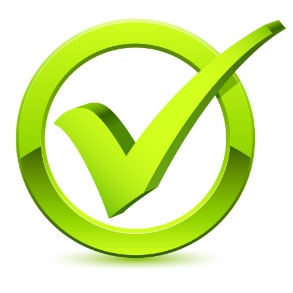 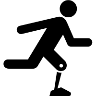 OBJECTIFSSensibiliser les élèves et favoriser leur apprentissage sur les défis d’accessibilité que vivent les personnes ayant une limitation physique. COLLABORATEURSÉducateurs et éducatrices physiques enseignants de la Mauricie.DESCRIPTION DU PROJETLors d’un cours d’éducation physique, les jeunes sont mis au défi en réalisant une activité ou un sport adapté en simulant un handicap. (Exemples de défis : parcours avec les yeux bandés, en sautant sur un pied, en se mobilisant assis sur une planche à roulettes, jouer au goalball, jouer au volleyball assis, les bras attachés dans le dos, etc.).QUANDLors de la Semaine québécoise des personnes handicapées du 1er au 7 juin 2021OPPORTUNITÉSL’Unité régionale de loisir et de sport du Mauricie s’engage à…Mettre en valeur toutes les écoles participantes via ses médias sociaux.Offrir, si nécessaire, un soutien financier à l’école pour l’achat de matériel en lien avec la réalisation de ce projet (montant disponible jusqu’à 300$).Réaliser un tirage d’une bourse de 300 $ parmi toutes les écoles participantes.COMMENT PARTICIPERLes éducateurs et les éducatrices physiques enseignants qui souhaitent participer au projet doivent remplir le formulaire en annexe et le retourner au plus tard le vendredi 7 mai 2021 à l’Unité régionale de loisir et de sport de la Mauricie. Pour être admissible au tirage, il faut faire parvenir à l’URLS Mauricie une photographie d’un groupe de l’école en action avant le 14 juin. 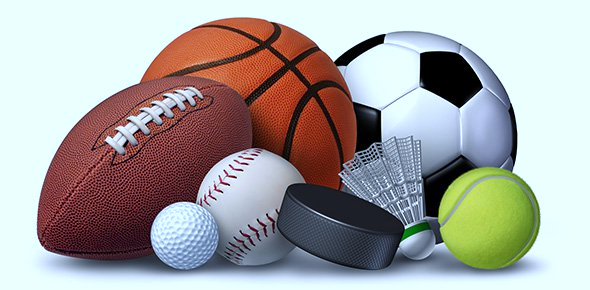 POUR PLUS D’INFORMATIONHélène Houde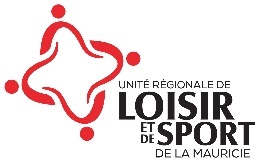 Agente de développementURLS Mauricie819-691-3075 #6538helene.houde@urlsmauricie.com